Расписание ГИА-9Расписание государственной итоговой аттестации
по образовательным программам основного общего образованияДокумент:  prikaz_mon_35_raspisanie_9_2016.pdf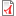  prikaz_mon_34_raspisanie_gve_2016.pdf